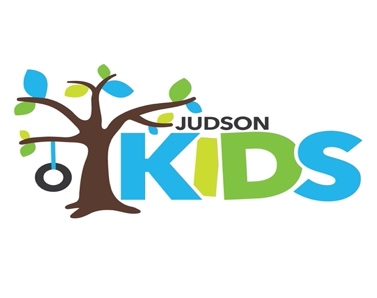 The Parent Link – September, 2023The Hook: This month’s themeFriendship: Using Your Words and Actions to Show Others You CareThe Book: This month’s Bible memory verse and weekly biblical textsMemory Verse: “A friend loves at all times. They are there to help when trouble comes.” Proverbs 17:17	Weekly Biblical TextsWeek 1 – Ecclesiastes 4:9,10 & 12 – A cord of three strands is not easily brokenWeek 2 – 1 & 2 Samuel – David kept his promise to JonathanWeek 3 – Acts 9: 26-27 - Barnabas stood up for SaulWeek 4 – Romans 5:8, Colossians 3:12-17 - Paul calls us to forgive one anotherThe Look: A quick focus behind each week’s bible story or biblical textWeek 1 Focus - Choose your friends carefullyWeek 2 Focus - Friends keep their promisesWeek 3 Focus - Friends stand up for one anotherWeek 4 Focus - Friends forgive one another just as Christ first forgave usThe Took: Practical questions and discussion starters for your family each weekWeek 1 – What makes someone a good friend?Friends listenFriends encourage you when you’re having a bad dayFriends tell you about JesusWeek 2 – Who is a friend you can trust?Someone who is there when you need themSomeone who does what they say they’ll doSomeone who prays for youWeek 3 – When have you seen someone stand up for someone elseWhen someone steps in and keeps another kid from bullying their friendWhen someone invites a loner to go to church with themWhen someone shares the Gospel with another friendWeek 4 – Why is forgiveness important?God commanded us to forgiveForgiveness can help friends stay friends even when if one messes upForgiveness help you overcome angerJesus forgave us so we should forgive others